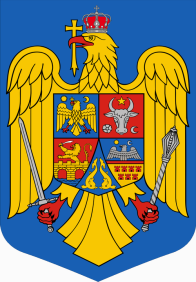 ROMÂNIAJUDEŢUL BIHORMUNICIPIUL MARGHITA       PRIMAR 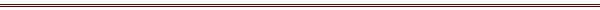 Anexa la Dispoziţia Primarului  Municipiului Marghita nr. 249 din 04.05.2020REGULAMENTprivind măsurile metodologice şi organizatorice, termenele şi 
circulaţia proiectelor de dispoziţii, precum și a dispozițiilor 
emise de primarul Municipiului MarghitaPrezentul Regulament stabilește  , în aplicarea normelor de tehnică legislativă prevăzute în  Legea nr. 24/2000 privind normele de tehnică legislativă pentru elaborarea actelor normative, republicată, cu modificările şi completările ulterioare, măsurile metodologice, organizatorice, termenele şi circulaţia proiectelor de dispoziţii, precum și a dispozițiilor 
emise de primarul Municipiului Marghita, în cadrul sferei de competenţă.CAPITOLUL I DISPOZITII GENERALEArt. 1. – În exercitarea atribuţiilor sale primarul emite dispoziţii cu caracter normativ sau individual.   Art. 2. – (1) Dispoziţiile cu caracter normativ şi individual ale primarului se emit numai pebaza şi în executarea legilor, a hotărârilor şi a Ordonanţelor Guvernului, precum şi a hotărârilor Consiliului local. Ele constituie o manifestare de voinţă unilaterală, având caracter obligatoriu şi executoriu faţă de persoanele fizice şi juridice cărora li se adresează, cât şi faţă de emitent.(2) Dispoziţiile se elaborează cu respectarea prevederilor Legii nr. 24/2000 privind normele de tehnică legislativă pentru elaborarea actelor normative, republicată, cu modificările şi completările ulterioare.Art. 3. – În preambulul dispoziţiilor se va menţiona temeiul legal din O.U.G. nr. 57/2019, privind Codul administrativ, sau, după caz, din acte normative de nivel superior.CAPITOLUL IIINIȚIEREA, ELABORAREA, REDACTAREA, STRUCTURA ȘI CONȚINUTUL DISPOZIŢIILOR EMISE DE CĂTRE PRIMARUL MUNICIPIULUI MARGHITA	 Art. 4. – (1) Primarul Municipiului Marghita emite  dispoziţii din inițiativa proprie și la propunerea:Viceprimarului Municipiului Marghita;Secretarului general al unității administrativ teritoriale;Compartimentelor de specialitate în domeniul lor de activitate.(2) Compartimentele din aparatul de specialitate al primarului Municipiului Marghita în atribuţiile căruia se regăseşte obiectul supus reglementării, propun primarului emiterea de dispoziţii în baza referatului de specialitate .                                                                                                                                      Art. 5. (1) Redactarea dispoziţiilor se face de către iniţiator în conformitate cu normele de tehnică legislativă, cu sprijinul secretarului general al unității administrativ teritoriale. Secretarul general al unității administrative teritoariale trebuie să verifice dacă dispoziţiile au fost elaborate conform prevederilor Legii nr. 24/2000, privind normele de tehnică legislativă pentru elaborarea actelor normative, republicată, cu modificările şi completările ulterioare.    2) La redactarea unei dispoziţii trebuie avute în vedere sistematizarea 
ideilor în text şi stilul:a) dispoziţia trebuie redactată într-un limbaj și stil juridic specific normativ, concis, clar și precis, care să excludă orice echivoc;b) se vor folosi cuvinte în înțelesul lor curent din limba română, cu evitarea regionalismelor;c) este interzisă folosirea neologismelor, daca există un sinonim de largă răspândire în limba română;d)  exprimarea prin abrevieri a unor denumiri sau termeni se poate face numai prin explicitare în text, la prima folosire;d)  utilizarea verbelor se face la timpul prezent, forma afirmativă;e) nu este permisă prezentarea unor explicaţii prin folosirea parantezelor;g)  referirea în dispoziție la un alt act normativ se face prin precizarea categoriei juridice a acestuia, a numarului sau, a titlului şi a datei publicării acelui act sau numai a categoriei juridice şi a numărului, dacă astfel orice confuzie este exclusă.Art. 6. – (1) Anexele la e dispoziţie trebuie să aibă un temei cadru în corpul dispoziţiei, purtând menţiunea că: “ Anexa face parte integrantă din prezenta dispoziţie.”(2) Anexa  poartă antetul dispoziţiei , precum şi menţiunea “Anexă”  la dispoziţia nr. ______ din __________.(3) Dacă sunt mai multe anexe, acestea se numerotează cu cifre arabe, cronologice, în ordinea în care au fost enunţate în textul dispoziției , “Anexa nr.____la dispoziţia nr.___ din  ________Art. 7. – (1) Compartimentul de specialitate care inițiază  dispoziţia va întocmi un referat de specialitate , în care se vor menţiona: temeiul legal, oportunitatea şi necesitatea emiterii dispoziţiei, efectele acesteia şi după caz, termenul şi instanţele cărora se supun controlului judiciar.(2) Compartimentul de specialitate care întocmeşte referatul, va redacta dispoziţia cu respectarea părţilor constitutive prevăzute în Cap. V Secţiunea a I-a din Legea nr.24/2000, republicată, cu modificările şi completările ulterioare.(3) Dispoziţiile însoţite de referatele compartimentelor de specialitate se vor prezenta secretarului general al unității administrativ teritoriale, care se va pronunţa cu privire la legalitatea acestora.(4) În cazul în care secretarul general al unității administrativ teritoriale constată neconcordanţă faţă de actele normative de nivel superior  restituie  dispoziția la compartimentul care a iniţiat-o, cu recomandările necesare pentru a fi reformulată. (5) La primirea dispoziţiei reformulate, secretarul general al unității administrative teritoriale,  o verifică dacă au fost remediate neconcordanțele faţă de actele normative de nivel superior  şi  o înaintează primarului pentru semnare. Art. 8. Dispoziţiile primarului municipiului se semnează numai de către acesta și se contrasemnează de secretarul general U.A.T. Art. 9. Prin grija secretarului general al unității administrativ teritoriale se va proceda la: a) Înregistrarea şi numerotarea dispoziţiilor în registrele speciale;b) Comunicarea dispoziţiilor cu Instituţia Prefectului, în termen legal; c) Transmiterea dispoziţiilor la compartimentele obligate a le aduce la îndeplinire, respectiv pentru a le comunica persoanelor interesate;d) Publicarea în Monitorul Oficial al Municipiului Marghita , în format electronic  a Registrului  pentru evidența proiectelor de dispoziții ale Primarului Municipiului Marghita și a Registrului de evidență a dispozițiilor Primarului Municipiului MarghitaCAPITOLUL IIIDISPOZIȚII FINALE Art. 10. – Prezentul regulament poate fi modificat şi/sau completat prin dispoziţia primarului Municipiului Marghita , în condiţiile legii, şi cu respectarea normelor de tehnică legislativă prevazute în Legea nr. 24/2000, republicată, cu modificările şi completările ulterioare.             Primar						                       Constrasemnează									Secretar general U.A.T.Pocsaly Zoltan Ladislau						jr. Demeter Cornelia